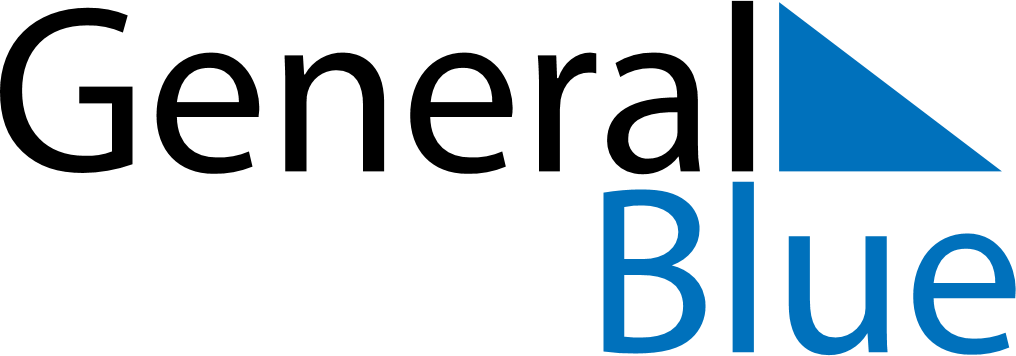 Rwanda 2030 HolidaysRwanda 2030 HolidaysDATENAME OF HOLIDAYJanuary 1, 2030TuesdayNew Year’s DayJanuary 2, 2030WednesdayPublic HolidayFebruary 1, 2030FridayHeroes DayFebruary 4, 2030MondayEnd of Ramadan (Eid al-Fitr)April 7, 2030SundayGenocide Memorial DayApril 13, 2030SaturdayFeast of the Sacrifice (Eid al-Adha)April 19, 2030FridayGood FridayApril 22, 2030MondayEaster MondayMay 1, 2030WednesdayLabour DayJuly 1, 2030MondayIndependence DayJuly 4, 2030ThursdayLiberation DayAugust 2, 2030FridayNational Harvest DayAugust 15, 2030ThursdayAssumptionDecember 25, 2030WednesdayChristmas DayDecember 26, 2030ThursdayBoxing Day